         Základní škola Frýdek – Místek, Komenského 402  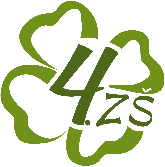 Vyřizuje: Pavla Žišková						Tel:         558 432 551E-mail:    ziskovap@4zsfm.czDatum: 14. 12. 2023Objednávka dotykových panelů Optoma Dobrý den, objednáváme 16 ks tabletů Lenovo P11 2nd 11,5“.Cena za 1 ks 6. 190,- Kč,- KčCena za 16 ks tabletů 99. 040,- KčDěkujeme.S pozdravemMgr. Šárka Nahodilová, ředitelka školy